9. A – OBČANSKÁ VÝCHOVAProjděte si následující stránku a vypracujte tabulky o EU. Na obě tabulky se společně podíváme (a vyplníme) na online hodině. 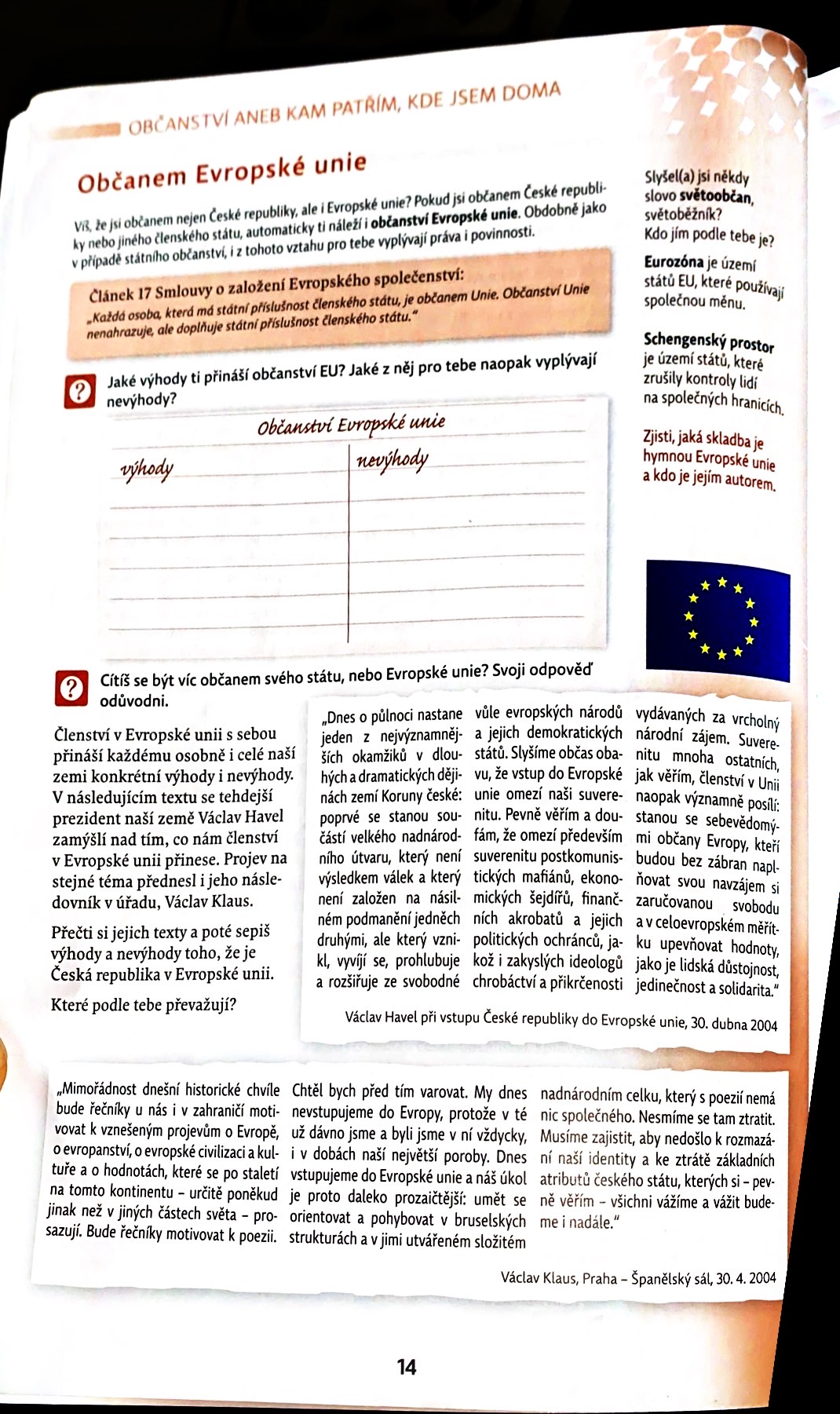 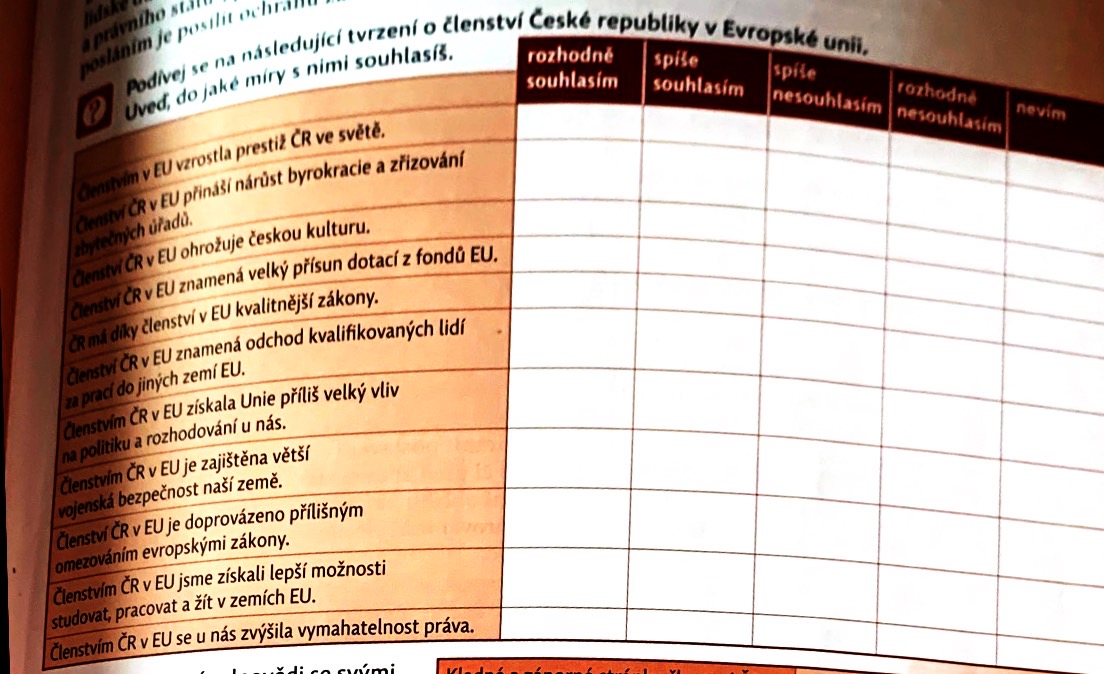 